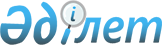 О переименовании улиц в селе Коянды и Койбас Дзержинского сельского округаРешение акима села Сарепта Абайского района Карагандинской области от 10 мая 2018 года № 1. Зарегистрировано Департаментом юстиции Карагандинской области 21 мая 2018 года № 4767
      На основании подпункта 4) статьи 14 Закона Республики Казахстан от 8 декабря 1993 года "Об административно-территориальном устройстве Республики Казахстан", пункта 2) статьи 35 Закона Республики Казахстан от 23 января 2001 года "О местном государственном управлении и самоуправлении в Республике Казахстан" и с учетом мнения населения РЕШИЛ:
      1. Переименовать в селе Коянды, Дзержинского сельского округа, Абайского района, Карагандинской области следующие улицы:
      улицу Восточная на улицу Бейбітшілік;
      улицу Молодежная на улицу Достық;
      улицу Садовая на улицу Ынтымақ;
      улицу Центральная в улицу Тәуелсіздік.
      2. Переименовать в селе Койбас, Дзержинского сельского округа, Абайского района, Карагандинской области следующие улицы:
      1) улицу Зеленая на улицу Нұра;
      2) улицу Солнечная на улицу Береке.
      3. Контроль за исполнением данного решения оставляю за собой.
      4. Настоящее решение вводится в действие по истечении десяти календарных дней после дня первого официального опубликования.
					© 2012. РГП на ПХВ «Институт законодательства и правовой информации Республики Казахстан» Министерства юстиции Республики Казахстан
				
      Аким села Сарепта

А. Махфуз
